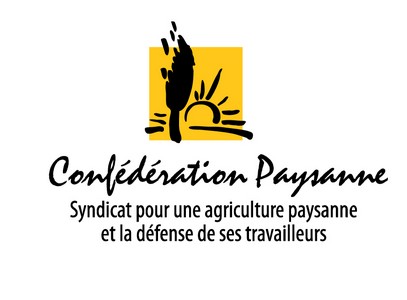 La Confédération paysanne de DépartementAdresseTelmailLieu, DateObjet : Demande d’agir pour le maintien des marchés et la mise en place d’alternativesMadame, Monsieur le Maire,Le gouvernement a décidé hier de fermer l’ensemble des marchés dans le cadre de la lutte contre l’épidémie de Covid 19. Nous déplorons cette décision unilatérale qui intervient alors que nombres de paysannes et paysans ont travaillé avec les mairies pour mettre en place des mesures barrières exigeantes et les faire appliquer strictement. De nombreux marchés se sont déroulés ces derniers jours dans de très bonnes conditions.Ces fermetures auront selon nous des conséquences graves à différents égards :En supprimant les marchés, nous craignons un engorgement des grandes et moyennes surfaces dans lesquelles le risque de contamination est accru du fait de la libre manipulation des produits, de l’échange de caddy, de la concentration de personnes dans un espaces clos etc.La pérennité de nos fermes est gravement menacée, parfois à très court terme. Nous mettons pourtant tout en œuvre pour assurer l’approvisionnement alimentaire de la population dans les meilleures conditions sanitaires : pas de libre service, stands et files d’attentes espacées, respect des mesures individuelles etc.Par ailleurs, le premier ministre a déclaré hier : « Il faut aussi penser aux agriculteurs, à ceux qui nourrissent la France, et qui ont vocation à continuer à la nourrir, ils doivent pouvoir écouler dans de bonnes conditions leurs production. C’est la raison pour laquelle nous prenons le principe d’interdiction mais nous autorisons les préfets, à la demande des maires, qui sont les mieux placés pour apprécier la capacité de tel ou tel marché à être organisé selon des règles strictes de sécurité à le cas échéant déroger à cette règle. »C’est pour quoi nous vous demandons d’adresser une demande de maintien des marchés de votre commune auprès du préfet. Nous ne prenons pas la menace sanitaire à la légère et nous nous tenons à votre disposition pour discuter avec vous des modalités qui permettraient de rendre possible le maintien des marchés. A ce titre nous avons par exemple diffusé un guide pour accompagner les producteurs.trices dans la mise en place des mesures barrières, que vous trouverez joint à ce courrier. Dans ce cadre nous souhaitons également que les moyens humains municipaux d’encadrement des marchés soient renforcés.Nous, paysannes et paysans, affirmons avoir pris la pleine mesure de la crise sanitaire que nous traversons et des risques pour nos clients, nos proches et nous-mêmes. C'est avec responsabilité, solidarité et par sens du devoir que nous agissons quotidiennement pour maintenir l'approvisionnement alimentaire de toutes et tous dans les meilleures conditions possibles, en particulier lors de la commercialisation. Nous vous prions d'agréer, Madame, Monsieur le Maire, nos très respectueuses salutationsNom et signature